Name:……………………………………………………………..Class:…………….Adm No:…….FORM 1 GEOGRAPHY EXAMTIME: INSTRUCTIONS.Answer all the questions in the spaces provided.a. Give three reasons why it is important to study Geography.	(3mks)b. Name any three study areas in physical geography.		(3mks)ii. List six disciplines related to geography.				(6mks)a. What is a line of longitude?						(2mks)b. What is the local time at Alexandria 30OE when the local time at Malindi 40OE is 12:00 noon?							(4mks)c. What is a solar system?						(2mks)ii. Use the diagram below and answer the questions that follow.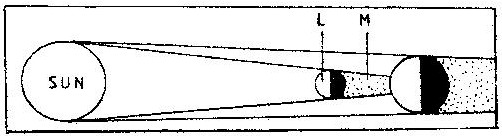 What type of eclipse is represented by the diagram?		(1mk)Name the features marked L and M.					(2mks)L -M -d. Define equinox.								(2mks)ii. State the characteristics of summer solstice.			(4mks)Name four layers of the earth’s atmosphere.			(4mks)b. The table below represent rainfall and temperature of station Y. use it to answer question (i) and (II).Station YIn station Y. calculate the mean annual range of temperature.												(2mks)Calculate the annual rainfall for station y.			(2mks)ii. Describe how convectional rainfall is formed.			(6mks)State two types of statistical data.					(2mks)ii. What factors must be considered in selecting methods of data collection.											(4mks)b. marks: 72, 60, 65, 70, 65, 80, 65,70, 80, 84, 63,75,63,71, 74.i. Use the data above to find out the mean.				(2mks)ii. Use the data above to find out the median.			(2mks)iii. Use the data above and find the mode.				(2mks)What is the significance of statistics in geography?		(5mks)ii. Name two main methods used in analyzing statistical data.	(2mks)List three types of field work.						(3mks)  b. Explain the importance of field work.					(5mks)Months J F M A M J J A S O N D Temp OC212020171513121315161820Rainfall (mm)1212151590110878750352015